О проведении схода граждан в  селе РындиноПорецкого муниципального округа Чувашской Республикипо вопросу выдвижения кандидатуры старостыВ соответствии с  Федеральным законом от 6 октября 2003 г.  № 131-ФЗ "Об общих принципах организации местного самоуправления в Российской Федерации", Уставом Порецкого муниципального округа Чувашской Республики, Положением о сходе граждан, проживающих на территории Порецкого муниципального округа, утвержденным решением Собрания депутатов Порецкого муниципального округа Чувашской Республики от 6 июня 2023 г. №С-17/02, администрация Порецкого муниципального округа  Чувашской Республики п о с т а н о в л я е т :1.Провести  сход граждан, проживающих на территории села Рындино Порецкого муниципального округа Чувашской Республики, по вопросу выдвижения кандидатуры старосты  села Рындино, входящего в состав административно-территориальной единицы Рындинское сельское поселение,  10 июля 2023 г. в 11 часов 00 минут в здании Рындинского территориального отдела Управления по благоустройству и развитию территорий (далее-УБиРТ) по адресу: Чувашская Республика, Порецкий муниципальный округ, с. Рындино, ул. Кооперативная, д. 8.Предложения, а также извещения жителей  села Рындино Порецкого муниципального округа о желании выступить на сходе, следует направлять в письменном виде в Рындинский территориальный отдел УБиРТ администрации Порецкого муниципального округа до «6» июля 2023 года включительно по адресу: 429022, с. Рындино, ул. Кооперативная, д. 8. Контактные телефоны: 8(83543) 36 2 19.В предложении по  вопросу выдвижения кандидатуры старосты села Рындино  должны содержаться следующие сведения: фамилия, имя, отчество (последнее – при наличии) и адрес лица, направившего предложение, однозначно выраженное аргументированное предложение по данному вопросу.2. Образовать для подготовки и проведения схода граждан в селе Рындино комиссию в следующем составе:-Кириллов Анатолий Михайлович, и.о. начальника Рындинского территориального отдела УБиРТ (председатель комиссии);-Кудявнин Иван Викторович, депутат Собрания депутатов Порецкого муниципального округа (заместитель председателя комиссии, по согласованию);-Бучурлина Наталья Николаевна, ведущий специалист-эксперт Рындинского территориального отдела УБиРТ (секретарь комиссии);-Федотова Елена Григорьевна, зав. художественно-постановочной частью Рындинского СДК МБУ «Централизованная клубная система» Порецкого муниципального округа  Чувашской Республики (по согласованию);-Кормилицын Сергей Николаевич, заместитель начальника отдела строительства, дорожного хозяйства, ЖКХ и экологии УБиРТ.3. Опубликовать настоящее постановление в издании «Вестник Поречья» и разместить на официальном сайте Порецкого муниципального округа в информационно-телекоммуникационной сети «Интернет».4. Контроль за исполнением настоящего постановления возложить на Федулову Е.Н., заместителя главы, начальника отдела организационно-контрольной, кадровой и правовой работы администрации Порецкого муниципального округа5. Настоящее постановление вступает в силу со дня его подписания.Глава  Порецкого муниципального округа                                                           Е.В. Лебедев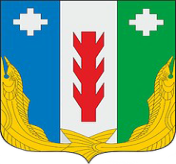 Администрация Порецкого муниципального округа Чувашской РеспубликиПОСТАНОВЛЕНИЕ 28.06.2023 № 375с. ПорецкоеЧăваш РеспубликинПăрачкав муниципалитет округӗн администрацийĕЙЫШĂНУ28.06.2023  № 375Пăрачкав сали